Муниципальное бюджетное дошкольное образовательное учреждение
« Детский сад присмотра и оздоровления №30 «Малышок» городского округа «город Якутск»677015, РС(Я), г.Якутск, ул.Пионерская, д.47, ф.40-25-24, т.40-25-22
www.detsad30.yaguo.ruПАПКА ПЕДАГОГИЧЕСКИХ ДОСТИЖЕНИЙВОСПИТАТЕЛЯАВЕРЕНСКОЙ ЕЛЕНЫ МИХАЙЛОВНЫгород Якутск, 2019г.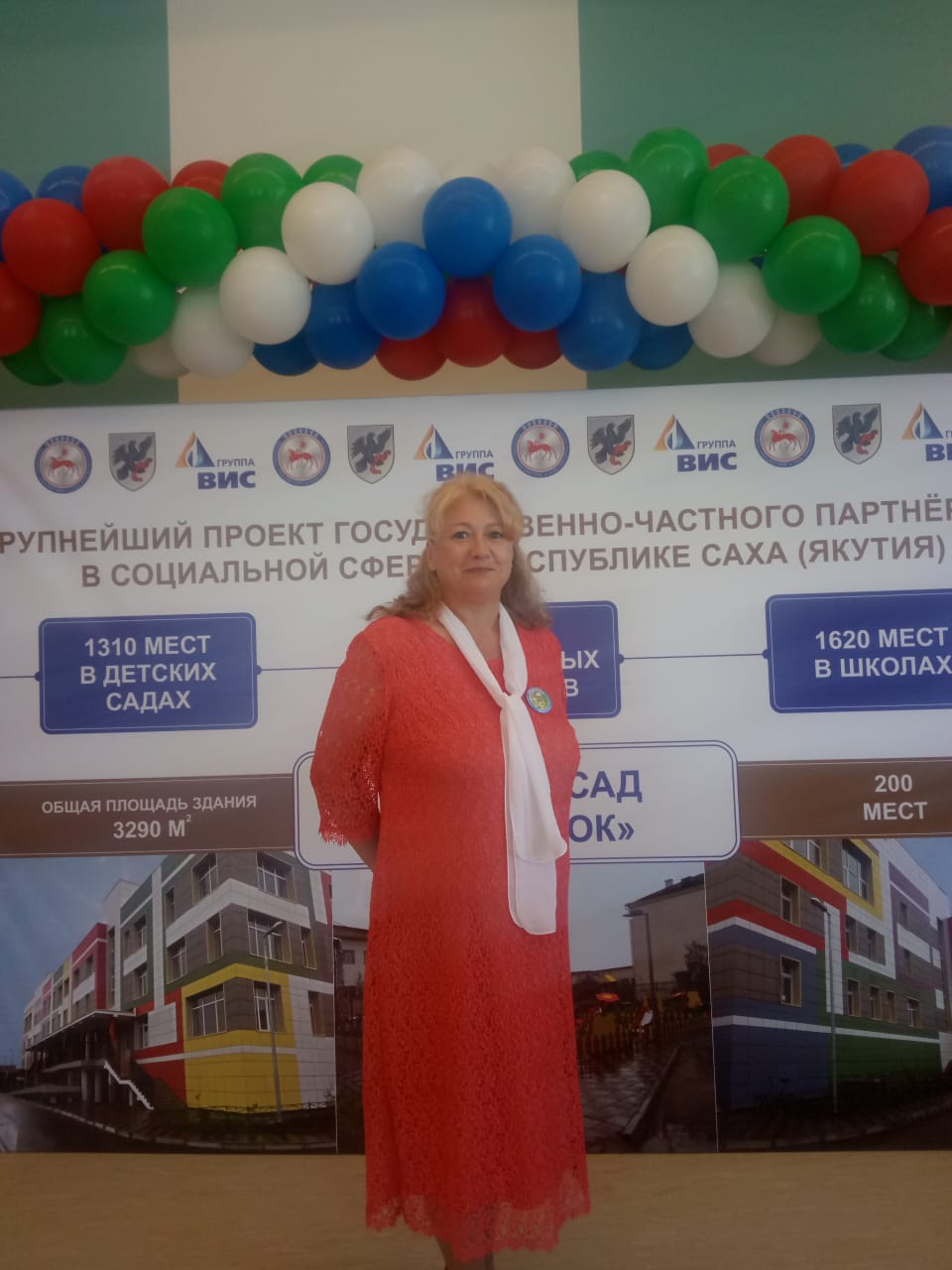 Личные данныеАверенская Елена Михайловна- воспитатель
Дата рождения: 4 мая 1973г.Место работы: Муниципальное Бюджетное Дошкольное Образовательное Учреждение Детский сад присмотра и оздоровления №30 «Малышок»Образование: средне-специальное Государственное образовательное учреждение среднего профессионального образования «Якутский педагогический колледж №2», год окончания2004год.Высшее: студентка 5 курса  Психолого-педагогический факультет- Квалификация: воспитательТрудовой и педагогический стажОбщий трудовой стаж: 20 лет.Педагогический стаж: 15 лет.Стаж работы в данном ОУ:  12 лет Квалификационная категория: 1категория – дата прохождения 7.04.20141-й критерийВладение современными образовательными ИКТ технологиямиЗаверяю:Заведующая МБДОУ«Детский сад присмотра и оздоровления  № 30 «Малышок» ГО «город Якутск»__________Бурнашева Ж.М«__» ___________2019 г.В своей работе, на занятиях, я использую информационно - коммуникационные технологии: интерактивную мультимедийную доску, проектор, ноутбук, на котором составляю презентации, показываю фрагменты сказок, видеофрагменты звучания разных звуков, фрагменты мультфильмов, слайд- презентации, музыкальный центр, видеоплейер, телевизор, интернет.Интересно и удобно создавать презентации самой, так как в презентацию я вставляю именно тот материал, который мне нужен для данного	занятия.Информационно-коммуникационные технологии прочно вошли в нашу жизнь и чтобы быть на уровне с нашими детьми, необходимо их осваивать.Главной задачей воспитателя, является разумное использование в учебном процессе наглядных средств обучения. Наглядность играет важную роль в развитии наблюдательности, внимания, развития речи, мышления дошкольников. Всем нам известно, что наглядность материала повышает его усвоение детьми, т. к. задействованы все каналы восприятия учащихся - зрительный, механический, слуховой и эмоциональный.Я на занятиях использую различные программы, презентации, клипы на различные детские сказки и мультфильмы, которые очень мне помогают при изучении нового материала, закреплении и при повторении. Дидактический материал ИКТ разнообразный по содержанию и по форме. Самыми часто применяемыми являются: презентации, показываю фрагменты сказок, видеофрагменты звучания разных звуков, фрагменты мультфильмов, слайд- презентации, музыкальный центр, проектор. Для этого использую ряд программ такие как: Microsoft PowerPoint, Microsoft Word, Microsoft Excel и др.Интересно и удобно создавать презентации самой, так как в презентацию я вставляю именно тот материал, который мне нужен для определенного занятия. Самостоятельно можно определить степень тяжести заданий, внести изменения в процессе работы.Использование информационных коммуникативных мультимедийных, технологий в детском саду позволяет разнообразить форму подачи и закрепления учебного материала. Но, самое главное - это то, что дети могут изучать новую тему в процессе игры.Так же открыла электронное портфолио в международном образовательном портале maam.ru. На этом портале я делюсь своими -¬методическими разработками, публикациями, а так же использую в своей работе опыт других педагогов, из различных регионов России.В ДОУ есть сайт на котором отражается вся воспитательно - образовательная работа детского сада: www.detsad 30.yaguo.ru Адрес ссылки прилагаю на maam.ru: https://www.maam.ru/detskijsad/konspekt-nod-tema-viktorina-veseloe-puteshestvie.html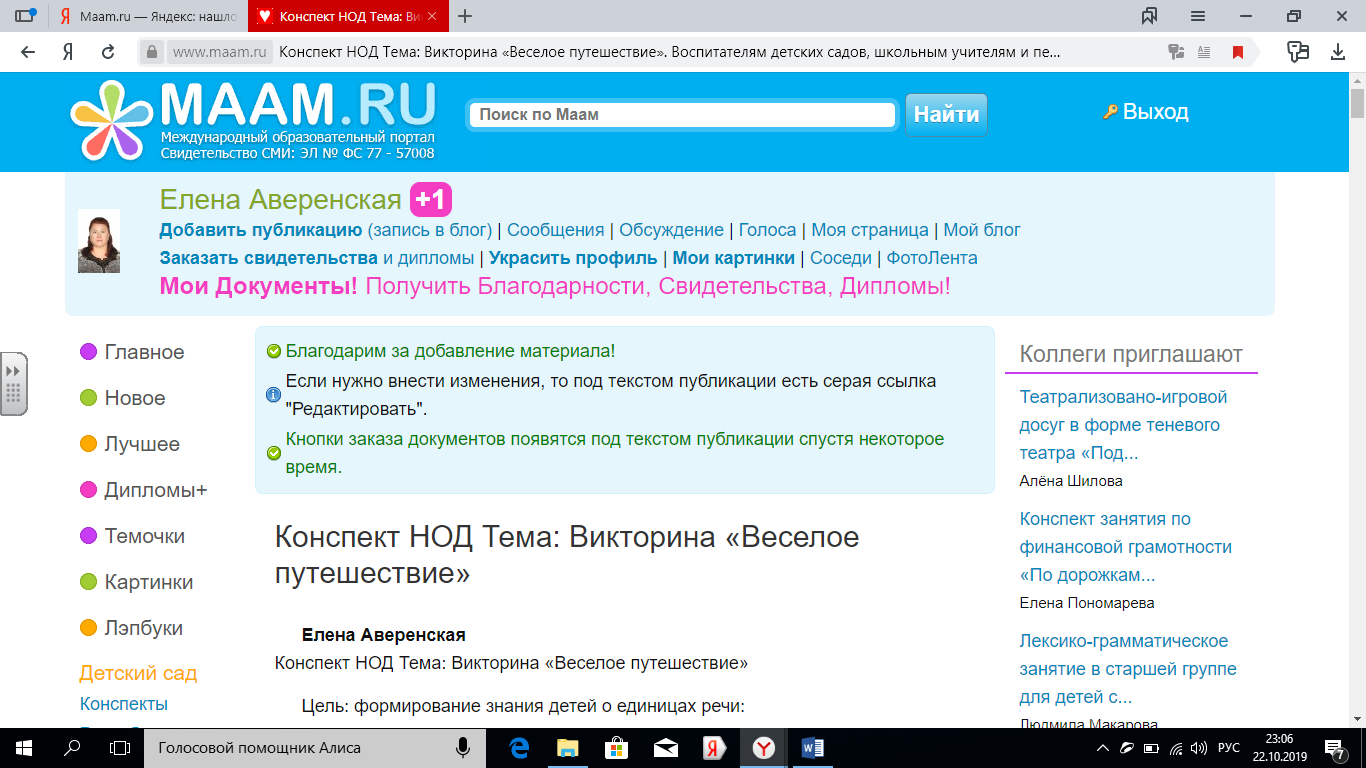 II КритерийОрганизация предметно-развивающей среды и методическое оснащениегруппы (литература, учебно-методический комплекс, техническиесредства обучения, ИКТ, наглядно-дидактические пособия, раздаточныйматериал и т.д.)Заверяю:Заведующая МБДОУ«Детский сад присмотра и оздоровления  № 30 «Малышок» ГО «город Якутск»__________Бурнашева Ж.М«__» ___________2019 г.Паспорт группы «Любознайки»	Направленность (вид): Программа воспитания и обучения в детском саду «От рождения до школы» ФГОС, под ред. Н.Е.Вераксы, Т.С.Комаровой, М.А.Васильевой, “Тосхол” под редакцией С.С. Семенова, Д.Г. Ефимова, Ю.В. Андросова.Цель: Обеспечить соответствие предметно-пространственной среды требованиям ФГОС для организации воспитательно-образовательного процесса в условиях сохранения и укрепления физического и психологического здоровья воспитанников.Техническая характеристика группыГруппа находится на первом этаже жилого дома, где расположен детский сад дополнительные группы «Дошколёнок»Общая площадь- 100,9 кв.м,Мебелью занято 1/3 части всей площади.Площадь для занятий, игр, движений -2/3 от общей площади помещения. Освещенность группы:естественное - три окна, что соответствует принятым санитарно ¬гигиеническим нормам, искусственное - люминесцентное (16 ламп), освещение соответствует принятым санитарно-гигиеническим нормам. Температурный режим в течение года поддерживается в пределах принятых норм-+ 21-22 градуса С.Проводится сквозное и односторонее проветривание. Санитарно-гигиенические условия соответствуют санитарным нормам: влажная уборка, питьевой режим. www.detsad 30.yaguo.ruIll	КритерийКружковая работаЗаверяю: Заведующая МБДОУ «Детский сад присмотра и оздоровления  № 30 «Малышок» ГО «город Якутск» __________Бурнашева Ж.М  «__» ___________2019 г.Тема: Театр на столе «Волшебный сундучок»Пояснительная запискаТеатр –это искусство , объединяющее искусство слова и действия, с ИЗО, музыкой и т.д. Искусство театра, являясь одним из важнейших факторов эстетического воспитания, способствует всестороннему развитию дошкольников, их наклонностей, интересов, практических умений. В процессе театрализованной деятельности складывается особое, эстетическое отношение к окружающему миру, развиваются общие психические процессы: восприятие, мышление, воображение, память, внимание и т.д. Совместное обсуждение постановки спектакля, коллективная работа по его воплощению, само проведение спектакля – все это сближает участников творческого процесса, делает их союзниками, коллегами в общем деле, партнерами.Актуальность программы.Театральное искусство имеет незаменимые возможности духовно-нравственного воздействия. Ребёнок, оказавшийся в позиции актёра-исполнителя, может пройти все этапы художественно-творческого осмысления мира, а это значит – задуматься о том, что и зачем человек говорит и делает, как это понимают люди, зачем показывать зрителю то, что ты можешь и хочешь сыграть, что ты считаешь дорогим и важным в жизни.Цель программы: развитие творческих способностей детей средствами театрального искусства.Задачи:- создать условия для развития творческой активности детей,  в театрально-художественном кружке, а также поэтапного освоения детьми различных видов творчества;- обучить детей приемам манипуляции в кукольных театрах столе различных нетрадиционных видов;- совершенствовать артистические навыки детей в плане переживания и воплощения образа, а также их исполнительские умения;- ознакомить детей с различными видами театров: широко использовать в театральной деятельности детей разные виды театра на столе;- приобщить детей к театральной культуре, обогатить их театральный опыт;- нацеливать детей на создание необходимых атрибутов и декорации к будущему спектаклю на столе;- проявлять инициативу в распределении между собой обязанностей, роли;- развивать творческую самостоятельность, эстетический вкус в передаче образа, отчетливость произношения;- учить использовать средства художественной выразительности (интонационно окрашенную речь, выразительные движения, музыкальное сопровождение, соответствующее образному строю спектакля, освещение, декорации, костюмы, куклы);- воспитывать любовь к театру;- воспитывать гармонически развитую личность в процессе сотворчества и сотрудничества.Для родителей.Цель: создание условий для поддержания интереса ребёнка к театрализованной деятельности.Задачи:                                                                                                                                                                                                  - обсуждать с ребёнком перед спектаклем особенности той роли, которую ему предстоит играть, а после спектакля – полученный результат. Отмечать достижения и определять пути дальнейшего совершенствования.- предлагать исполнить понравившуюся роль в домашних условиях, помогать разыгрывать полюбившиеся сказки, стихотворения и пр.- постепенно вырабатывать у ребёнка понимание театрального искусства, специфическое «театральное восприятие», основанное на общении «живого артиста» и «живого зрителя».- по мере возможности организовывать посещение театров или просмотр видеозаписей театральных постановок, стараться присутствовать на детских спектаклях.- рассказывать ребёнку о собственных впечатлениях, полученных в результате просмотра спектаклей, кинофильмов и т.п.- рассказывать знакомым в присутствии ребёнка о его достиженияхОбобщение опытаНа уровне ДОУ14.12.18-11.15-показ открытого НОД в рамках месячника по развитию речи «Совершенствование речевого развития детей дошкольного возраста (подготовительная группа)Тема: «Юные эрудиты»-игра викторина.-д/с №30 «Малышок» Дополнительные группы «Дошколенок».-СЕРТИФИКАТНа уровне муниципалитета20.11.18-заочный конкурс. Открытое комплексное занятие НОД для подготовительной группы Тема: «Игра-викторина «Страна Буквоцифроляндия»– Фестиваль профессионального мастерства «Показательные занятия» среди педагогов Строительного округа г.Якутск-Д/С№11 «Подснежник»-СЕРТИФИКАТНа уровне РФ2018 г. Опубликовала методический материал в информационно ¬методическом сайте Maam.ru   https://www.maam.ru/users/1923295 Тема: Конспект НОД в форме викторины «Веселое путешествие»1V КритерийПривлечение родителей (Законных представителей к образовательной деятельности)Самоотчет по работе с родителямиЗаверяю: Заведующая МБДОУ «Детский сад присмотра и оздоровления  № 30 «Малышок» ГО «город Якутск» __________Бурнашева Ж.М  «__» ___________2019 г	Наше дошкольное образовательное учреждение в течение многих лет проводит планомерную целенаправленную работу с родителями. Ведущие цели нашей работы по взаимодействию детского сада с семьёй – создание в детском саду необходимых условий для развития ответственных и взаимозависимых отношений с семьями воспитанников, обеспечивающих целостное развитие личности дошкольника, повышение компетентности родителей в области воспитания.             В работе с родителями, использую разнообразные формы и методы (индивидуальные, практические беседы, дни открытых дверей, консультации, дни здоровья, совместные праздники, развлечения, участие в творческих выставках) и многое другое. Даю родителям рекомендации в воспитании и обучении детей, организации развивающей среды в домашних условиях. Провожу разные по содержанию родительские собрания: текущие, тематические, итоговые. Темы родительских собраний: «Начало учебного года-начало нового этапа в жизни детского сада и воспитанников подготовительной группы», «Дети и родители на школьном старте», «Задачи воспитания и обучения детей 6-7 лет», «Работа и сотрудничество между ДОУ и начальным образованием по преемственности в воспитании, обучении и всестороннем развитии»,«Новый взгляд на родительское собрание», «Готовность детей к школе». Провожу с родителями консультации на темы: «Детская застенчивость», «Если ребёнок плохо ест», «Говорите с ребенком правильно»,. Совместно с родителями организовываю предметно-развивающую среду. С помощью родителей были изготовлены дидактические материалы по ФЭМП познавательному развитию. Также были изготовлены материалы для сюжетно-ролевых игр (обновлена больничка, парикмахерская, полиция, дочки-матери). Тесно работаю с родительским комитетом группы. В результате повысился уровень воспитательно-образовательной деятельности родителей, что способствовало развитию их творческой инициативы.	  На собрании выражаю благодарность или вручаю грамоты родителям, которые помогают в совместной работе. Родители принимают активное участие в выставках, проводимые в детском саду, на муниципальном уровне. Весной 2016 года родители воспитанников совместно приняли активное участие в проекте «Миллион цветов», оказали помощь в благоустройстве прогулочного участка ДОУ. В 2017 и 2019 г наш детский сад провел благотворительные концерты «Добрые сердца», где вырученные средства в 2017 году отправили в детскии дом, а в этом году передали Шадриной Ангелине, мамочке двоих детей. На концерте участвовали и дети, и педагоги.К каждому праздничному дню родители выпускают стенгазету. Обязательно учитываются мнение родителей и их запросы относительно успеваемости и прогресса ребёнка, организую различные совместные формы деятельности родителей и детей. Проводимая работа позволяет повысить психолого-педагогическую компетентность родителей в вопросах детско- родительских отношений. Я не останавливаюсь на достигнутом, продолжаю искать новые пути сотрудничества с родителямУчастие родителей на уровне ДОУ2017 г. Участие в постановке театрализованных сказок «Волшебный мир сказок» Диплом лауреат I- степени2018г. Участие в конкурсе национального праздника «ЫСЫАХ-2018год Диплом I степени2018г. Участие в конкурсе резных фигур «Зимние сказки» Диплом III- степени.Участие родителей на уровне муниципалитета2018г. Участие в открытом конкурсе чтецов «Дорогие мои старики» Спиридонов Ратмир. Сертификат2018г. Участие в конкуре открыток «Бабушка рядышком с дедушкой» Дом культуры «Чэчир». Васильева Сайаана, Неустроева Аделина. Сертификат родителей, что способствовало развитию их творческой инициативы.На собрании выражаю благодарность или вручаю грамоты родителям, которые помогают в совместной работе. Родители принимают активное участие в выставках, проводимые в детском саду, на муниципальном уровне. Весной 2016 года родители воспитанников совместно приняли активное участие в проекте «Миллион цветов», оказали помощь в благоустройстве прогулочного участка ДОУ. В 2017 и 2019 г наш детский сад провел благотворительные концерты «Добрые сердца», где вырученные средства в 2017 году отправили в детскии дом, а в этом году передали Шадриной Ангелине, мамочке двоих детей. На концерте участвовали и дети, и педагоги.К каждому праздничному дню родители выпускают стенгазету. Обязательно учитываются мнение родителей и их запросы относительно успеваемости и прогресса ребёнка, организую различные совместные формы деятельности родителей и детей. Проводимая работа позволяет повысить психолого-педагогическую компетентность родителей в вопросах детско- родительских отношений. Я не останавливаюсь на достигнутом, продолжаю искать новые пути сотрудничества с родителями.V	КритерийУчастие в работе с социумомЗаверяю: Заведующая МБДОУ «Детский сад присмотра и оздоровления  № 30 «Малышок» ГО «город Якутск» __________Бурнашева Ж.М  «__» ___________2019 г	Самоотчет с социумомДеловые партнерские отношения с социальными учреждениями строятся на основе договоров, годовых планов, направлены на обеспечение комплекса условий для расширения представлений о ближайшем социальном окружении и мире в целом, познавательно¬речевого, социально личностного и художественно-эстетического развития детей.•	Наше дошкольное учреждение сотрудничает с МОБУ СОШ № 27, библиотекой НБРС(Я), Управой «строительного округа», ДЮСШ № 1, филиал поликлиники №1.Саха-театр.•	ПРОВОДЫ ЗИМЫ•	С таким социальным партнёром, как дом культуры «Чэчир» у нас сложились доверительные отношения и атмосфера взаимопонимания. Составляются продуманные совместные мероприятия (коллективно¬творческие, информационно-просветительские, акции, определяются цели и задачи деятельности.Мне кажется, что работа с этим социальным партнёром очень важна, а также формирует позитивное общественное мнение о нашем учреждении•	Сотрудничество c центром для детей и юношества НБ РС(Я) нас связывает многолетняя дружба. Основным принципом сотрудничества являются ориентация на личностные интересы, способности и возможности детей.Формы организации социального партнёрства библиотекой различные: литературные часы, конкурсы чтецов, конкурсы рисунков, поделок, игры - беседы по творчеству писателей, совместные досуги детей и родителей.Самым ценным в этом сотрудничестве я вижу то, что заложена основа развития информационной культуры и образования детей, положено начало по приобщению детей к лучшим образцам художественной литературы, родители обучены навыкам приобщения детей к книгам.Представление опыта работы с социумом на уровне муниципалитета1.	2016 г. – Гапеевцев Руслан – 3 место «За оригинальность»2.	Январь 2016 г.- Им Рома – 1 и 2 место по дзюдо городских соревнованиях.3.	Апрель 2017 г. – Бурнашева Полина, Слепцов Ярик – диплом 1 степени в номинации «Декоративно-прикладное искусство» в рамках V регионального детско-юношеского фестиваля «Зима начинается с Якутии».4.	Март 2017 г. – Федорова Вика – грамота в номинации «Эксклюзивный наряд» в городском конкурсе авангардной моды «Вторая жизнь ненужных вещей».5.	Март 2017 г. – Добрянцева Лиза – 2 место в городском танцевальном конкурсе.6.	2017 г. – Шумилов Иосиф – 2 место «Символ года».7.	Февраль 2017 г. – Никулин Виталий – сертификат участника в конкурсе чтецов приуроченному к 100-ию П.Н. Тобурокова.8.	Январь 2017 г. – Карина – 3 место в конкурсе чтецов.9.	Ноябрь 2017 г. – Никулин Виталий – 3 место в конкурсе чтецов им. С.Я. Маршак.10.	Булдакова Таисия – диплом 3 степени во Всероссийском конкурсеV1 КритерийПозитивная динамика(количественная)участия воспитанников в конкурсах, олимпиадах, соревнованиях.Результативность(качественная) участие детей в конкурсах, олимпиадах, соревнованияхЗаверяю: Заведующая МБДОУ «Детский сад присмотра и оздоровления  № 30 «Малышок» ГО «город Якутск» __________Бурнашева Ж.М  «__» ___________2019 гРЕЙТИНГ 2016-2017 г.Достижения воспитанников2016 г. – Гапеевцев Руслан – 3 место «За оригинальность»Январь 2016 г.- Им Рома – 1 и 2 место по дзюдо городских соревнованиях.Апрель 2017 г. – Бурнашева Полина, Слепцов Ярик – диплом 1 степени в номинации «Декоративно-прикладное искусство» в рамках V регионального детско-юношеского фестиваля «Зима начинается с Якутии».Март 2017 г. – Федорова Вика – грамота в номинации «Эксклюзивный наряд» в городском конкурсе авангардной моды «Вторая жизнь ненужных вещей».Март 2017 г. – Добрянцева Лиза – 2 место в городском танцевальном конкурсе.2017 г. – Шумилов Иосиф – 2 место «Символ года».Февраль 2017 г. – Никулин Виталий – сертификат участника в конкурсе чтецов приуроченному к 100-ию П.Н. Тобуруокап.Январь 2017 г. – Карина – 3 место в конкурсе чтецов.Ноябрь 2017 г. – Никулин Виталий – 3 место в конкурсе чтецов им. С.Я. Маршак.Булдакова Таисия – диплом 3 степени во Всероссийском конкурсе декоративно-прикладного творчества «Ах, какая аппликация!».Богдакумов Саша – грамота за 3 место в конкурсе поделок «Зимний букет». 2017-2018 учебный год1. V-й международный детский- юношеский фестиваль конкурс «Бриллиантовые нотки»Воспитанники группы, Дипломанты 1-й степени;2. V-й международный детский- юношеский фестиваль конкурс «Бриллиантовые нотки» «Декатаривно-прикладное искусство», Бурнашева Полина, Дипломанты 1-й степени;3. Внутрисадовский конкурс поделок "Птица сказочного леса", Шумилов Иосиф, 3-е место.4. Внутрисадовский конкурс «Юный чтец» на тему «Творчество С. Маршака», Никулин Виталий, 3-е место.5. Конкурс поделок «Символ года», Карина Олесова, 2-е место.6. Внутрисадовский конкурс «Юный чтец» на тему «Творчество С. Маршака», Никулин Виталий, 3-е место.                                     2018-2019 учебный год (сентябрь, октябрь, ноябрь, декабрь)                                         Достижения воспитанниковДиплом подготовительной группе «Любознайки»-« За лучшую тематическую композицию участка».-д/с №30 «Малышок».Бандеров Нестор, 6 л. подг.группа «Любознайки» грамота-конкурс рисунков «Как я провел лето» среди ДОУ Строительного Округа-3 место.-д/с№30 «Лесная сказка»26.09.18-Группа «Любознайки» диплом-в номинации стихов «Литературная шкатулка» в рамках праздника «Здравствуй, гостья осень!»-1 место –д/с №30 «Лесная сказка»-руководитель: Аверенская Е.М.26.09.18-Семья Шадрина Айсена, группа «Любознайки» диплом-В номенации блюд «Осеннее изобилие» в рамках праздника «Здравствуй, гостья осень!»-1 место- д/с №30 «Лесная сказка»-руководитель: Аверенская Е.М.26.09.18-Сертификат-Землянниковой Кире подг.группа «Любознайки» за участие в литературной сценке в рамках праздника «Здравствуй. гостья осень!»-1 место-д/с №30 «Лесная сказка»-руководитель: Аверенская Е.М.26.09.18-Сертификат-  Слепцову Ярославу подг.группа «Любознайки» за участие в литературной сценке в рамках праздника «Здравствуй, гостья осень!»-1 место –д/с №30 «Лесная сказка»-руководитель: Аверенская Е.М.26.09.18.-Сертификат-  Наумовой Ксюше подг.группа «Любознайки» за участие в литературной сценке в рамках праздника « Здравствуй, гостья осень!»-1 место-д/с №30 «Лесная сказка»-руководитель: Аверенская Е.М.26.09.18Сертификат –Мироновой Милине пог.группа «Любознайки» за участие в литературной сценке в рамках праздника «Здравствуй, гостья осень!»-1 место-д/с №30 «Лесная сказка»-руководитель: Аверенская Е.М.26.09.18.-Сертификат-Пономаревой Эвелене подг.группа «Любознайки» за участие в литературной сценке в рамках праздника «Здравствуй, гостья осень!»-1 место-      --    --№ 30 «Лесная сказка»- руководитель: Аверенская Е.М.26.09.18-Сертификат-Аммосовой Милане подг.группа «Любознайки» за участие в литературной сценке в рамках праздника «Здравствуй, гостья осень!»-1 место-д/с №30 «Лесная сказка»-руководитель: Аверенская Е.М.26.09.18-Сертификат-Павловой Полине подг.группа «Любознайки» за участие в литературной сценке в рамках праздника «Здравствуй , гостья осень!»-1 место-д/с №30 «Лесная сказка»-руководитель: Аверенская Е.М.26.09.18-Сертификат-Никулину Виталию подг.группа «Любознайки» за участие в литературной сценке в рамках праздника «Здравствуй, гостья осень!»-1 место-д/с №30 «Лесная сказка»-руководитель: Аверенская Е.М.26.09.18.-Сертификат-Оконешниковой Карине  подг.группа «Любознайки» за участие в конкурсе «Авангардная мода осени» в рамках праздника «Здравствуй , гостья осень!»-д/с №30 «Лесная сказка»-руководитель: Аверенская Е.М.26.09.18-Сертификат-Бурнашевой Полине подг.группа «Любознайки» за участие в конкурсе «Авангардная мода осени» в рамках праздника «Здравствуй, гостья осень!»-д/с №30 «Лесная сказка»-руководитель :Аверенская Е.М.26.09.18.-Сертификат –Бандерову Нестору подг.группа «Любознайки» за участие в конкурсе «Авангардная мода осени» в рамках праздника «Здравствуй , гостья осень!»-д/с №30 «Лесная сказка»-руководитель : Аверенская Е.М.26.10.18-Сертификат участника Яковлевой Яны за активное участие во внутрисадовской олимпиаде «Я-интеллектуал!»-д/с№30 «Малышок»26.10.18-Сертификат участника Соркомова Руслана за активное участие во внутрисадовской олимпиаде «Я-интеллектуал!»-д/с №30 «Малышок»2.11.18-Грамота – семье Айылчиевой Азизы  подг.группа «Любознайки» за активное участие в проведении мероприятия, посвященного ко Дню согласия и примирения-д/с №30 «Малышок».Грамота-семье Карыпкиной Софии подг.группа «Любознайки» за активное  участие в проведении мероприятия. Посвященного ко Дню согласия и примирения-д/с №30 «Малышок»8.11.18 -Грамота-Михалев Артем группа «Любознайки» в личном первенстве по прыжкам в длину с места в соревнованиях по национальным видам спорта-1 место-д/с №30 «Малышок».8.11.18-Грамота-Михалев Артем группа «Любознайки» в личном первенстве по перетягиванию палки в соревнованиях по национальным видам спорта-2 место-д/с №30 «Малышок»8.11.18-Грамота-Рудых Данил группа «любознайки» в личном первенстве по прыжкам в длину с места в соревнованиях по национальным видам спорта-2 место-д/с №30 «Малышок»8.11.18-Грамота-Рудых Данил группа «Любознайки» в личном первенстве по перетягиванию палки в соревнованиях по национальным видам спорта-3 место-д/с №30 «Малышок»  8.11.18-Грамота –Пономарева Эвелена группа «Любознайки» в личном первенстве по прыжкам через нарты в соревнованиях по национальным видам спорта-2 место-д/с №30 «Малышок»19.11.18.-Диплом-Мироновой Милине группа «Любознайки» в номинации «За тягу к победе» во внутрисадовском конкурсе чтецов «Дарю тебе нежность», посвященный ко « Дню Матери»-д/с №30 «Малышок»19.11.18-Диплом-Шадрину Айсену группа «Любознайки» в номинации «За тягу к победе» во внутрисадовском конкурсе чтецов «Дарю тебе нежность» , посвященный ко «Дню Матери»-д/с №30 «Малышок»19.11.18-Диплом –Наумовой Ксюше группа «Любознайки» в номинации «За тягу к победе» во внутрисадовском конурсе чтецов «Дарю тебе нежность», посвященный ко «Дню Матери»-д/с №30 «малышок» 22.11.18-Лауреат конкурса «Чарующий голос, танцующий каблучок»- номинация «Самый стильный танец»- подготовительная группа «Любознайки» за танец «Веселые Чаплины»-д/с №30 «Малышок»22.11.18-Лауреат конкурса «Чарующий голос, танцующий каблучок»-номинация «Самый стильный танец»-Лиза Добрянцева за танец «Веселые Чаплины» подготовительная группа «Любознайки»-д/с №30 «Малышок»22.11.18-Лауреат конкурса «Чарующий голос. танцующий каблучок»-номинация «Самый стильный танец»-Ксения Наумова за танец «Веселые Чаплины» подготовительная группа «Любознайки»-д/с №30 «Малышок»22.11.18-Лауреат конкурса «Чарующий голос, танцующий каблучок»-номинация «Самый стильный танец»-Яковлева Яна за танец «Веселые Чаплины» подготовительная группа «Любознайки»-д/с №30 «Малышок»27.11.18-Диплом-Федоровой Вике подготовительная группа «Любознайки» МДОУ№30 «Малышок» в конкурсе по риторике «Мои добрые дела2, посвященном Году волонтерства в РФ, проведенном в рамках социального партнерства МБДОУ д/с №27 «Кораблик» с МБДОУ д/с №30 «Лесная сказка» и ДЦТиР «Островок»-МБДОУ д/с №27 «Кораблик»30.11.18-Диплом 6 Республиканского конкурса-фестиваля  «Зима начинается с Якутии»-Лауреат 3 степени-номинация «Вокал»-Ансамбль подг.группа «Веселые нотки»,4-6 лет МБДОУ д/с №30 «Малышок» подготовительная группа «Любознайки»-Песня «В просторном светлом зале»-ЯГМК.30.11.18-Сертификат участника 6 республиканского конкурса-фестиваля «Зима начинается с Якутии»-Оконешниковой Карине-Лауреату 3 степени-номинация «Вокал»-ансамбль «Веселые нотки» -МБДОУ д/с №30 подготовительная группа «Любознайки»-ЯГМК30.11.18-Сертификат участника 6 республиканского конкурса-фестиваля «Зима начинается с Якутии»-Пономаревой Эвелене-Лауреат 3 степени –номинация «Вокал»-ансамбль «Веселые нотки»-МБДОУ д/с №30 «Малышток» подготовительная группа «Любознайки»-ЯГМК30.11.18-Сертификат участника 6 республиканского конкурса-фестиваля «Зима начинается с Якутии»-Землянниковой Кире-Лауреату 3 степени-номинация «Вокал»-ансамбль «Веселые нотки»-МБДОУ д/с №30 «Малышок» подготовительная группа «Любознайки»-ЯГМК30.11.18-Сертификат участника 6 республиканского конкурса-фестиваля «Зима начинается с Якутии»-Павловой Полине-Лауреату 3 степени-номинация «Вокал»-ансамбль «Веселые нотки»-МБДОУ д/с №30 «Малышок» подготовительная группа «Любознайки»-ЯГМК30.11.18 –Сертификат участника 6 республиканского конкурса-фестиваля «Зима начинается с Якутии»-Добрянцевой Лизе-Лауреату 3 степени-номинация «Вокал»-ансамбль «Веселые нотки»-МБДОУ д/с №30 «Малышок» подготовительная группа «Любознайки»-ЯГМК30.11.18.-Сертификат участника 6 республиканского конкурса-фестиваля «Зима начинается с Якутии»-Рудых Данилу-Лауреату 3 степени-номинация «Вокал»-ансамбль «Веселые нотки»-МБДОУ д/с №30 «Малышок»-ЯГМК30.11.18-Сертификат участника 6 республиканского конкурса-фестиваля «Зима начинается с Якутии»-Бурнашеву Диме-лауреату 3 степени –номинация «Вокал»-ансамбль «веселые нотки»-МБДОУ д/с №30 «Малышок»-ЯГМК30.11.18.-Диплом 6 Республиканского конкурса-фестиваля «Зима начинается с Якутии» -Дипломант 1 степени –номинация «Хореография» подготовительная группа «Любознайки», 5-6 лет-МБДОУ д/с №30 «Малышок»,доп.группа «Дошколенок»-Танец «Дети Тундры»-руководители: Скрябина М.Н., воспитатель Аверенская Е.М.-ЯГКЦ « Сергеляхские огни»30.11.18-Сертификат участника 6 республиканского конкурса-фестиваля «Зима начинается с Якутии»-Дипломант 1 степени-номинация «Хореография»-Говорову Сереже-подготовительная группа  «Любознайки»-танец «Дети Тундры»-МБДОУ д/с №30 «Малышок»-руководители: Скрябина М.Н. и воспитатель Аверенская Е.М.-ЯГКЦ «Сергеляхские огни»30.11.18-Сертификат участника 6 республиканского конкурса-фестиваля «Зима начинается с Якутии»»-Дипломант 1 степени-номинация «Хореография»-Аржаковой Ане подготовительная группа «Любознайки»-танец « Дети Тундры»-МБДОУ д/с №30 «Малышок»-руководители: Скрябина М.Н., Аверенская Е.М.-ЯГКЦ «Сергеляхские огни»30.11.18-Сертификат участника 6 республиканского конкурса-фестиваля «Зима начинается с Якутии»-Дипломант 1 степени-номинация «Хореография»-Распутину Роме-подготовительная группа «Любознайки»-танец «Дети Тундры»-МБДОУ д/с №30 «малышок»-руководители: Скрябина М.Н., Аверенская Е.М.-ЯГКЦ «Сергеляхские огни»30.11.18.-Сертификат участника 6 республиканского конкурса-фестиваля «Зима начинается с  Якутии»-Дипломант 1 степени-номинация «Хореография»-Наумовой Ксюше-подготовительная группа «Любознайки»-танец «Дети Тундры»-МБДОУ д/с №30 «Малышок»-руководители: Скрябина М.Н., Аверенская Е.М.-ЯГКЦ «СЕргеляхские огни»30.11.18.-Сертификат участника----Дипломант 1 степени –номинация «Хореография»-Михалеву Артему-подг.группа «Любознайки»-танец «Дети Тундры»-МБДОУ д/с №30 «Малышок»-руководители : Скрябина М.Н.,Аверенская Е.М.-ЯГКЦ «Сергеляхские огни»30.11.18-Сертификат участника------Дипломант 1 степени-номинация «Хореография»-Землянниковой Кире –подг.группа «Любознайки»-танец «Дети Тундры»-МБДОУ д/с №30 «Малышок»-руководители: Скрябина М.Н.,Аверенская Е.М.-ЯГЦК «Сергеляхские огни»30.11.18-Сертификат участника--------Дипломант 1 степени -номинация «Хореография»-Бандерову Нестору-подг.группа «Любознайки»-танец «Дети Тундры»-МБДОУ д/с №30 «Малышок»-руководители: Скрябина М.Н..Аверенская Е.М.-ЯГКЦ «Сергеляхские огни»30.11.18-Сертификат участника-------Дипломант 1 степени-номинация «Хореография»-Карыпкиной Софии-подг.группа «Любознайки»-танец «Дети тундры»-МБДОУ д/с №30 «Малышок»-руководители: Скрябина М.Н., Аверенская Е.М.-ЯГКЦ «Сергеляхские огни»30.11.18-Сертификат участника----Дипломант 1 степени-номинация «Хореография»-Рудых Данилу-подг.группа «Любознайки»-танец «Дети Тундры»-МБДОУ д/с №30 «Малышок»-руководители: Скрябина М.Н., Аверенская Е.М.-ЯГКЦ «Сергеляхские огни»30.11.18-Сертификат участника----Дипломант 1 степени-номинация «Хореография»-Яковлевой Яне-подг.гуппа «Любознайки»-танец «Дети Тундры»-МБДОУ д/с №30 «Малышок»-руководители: Скрябина М.Н., Аверенская Е.М.-ЯГКЦ «Сергеляхские огни»30.11.18-Сертификат участника----Дипломант 1 степени-номинация «Хореография»-Слепцову Ярославу-подг.группа «Любознайки»- танец «Дети Тундры»-МБДОУ д/с №30 «Малышок»-руководители: Скрябина М.Н,,Аверенская Е.М.-ЯГКЦ «Сергеляхские огни»30.11.18-Сертификат участника----Дипломант 1 степени-номинация «Хореография –Добрянцевой Елизавете-подг.группа «Любознайки»-танец «Дети Тундры»-МБДОУ д/с №30 «Малышок»-руководитеди: Скрябина М.Н, Аверенская Е.М.-ЯГКЦ «Сергеляхские огни»                                                         2019-2020 учебный год1. Окружной выставке-конкурсе совместного творчества родителей и детей«Здравствуй, осень золотая!», Слепцова Сардана, 3-е место.2. Окружно1 конкурс чтецов: «Дарю тебе нежность», Моргунова Кристина, Сертификат за активное участие.3. «I love English», Левина Эвелина – 1-е место.4.Окружной конкурс «Чарующий голос, танцующий каблучок», «Веселая семейка», танцевальный коллектив группы – ГРАН –ПРИ.5. Внутрисадовский конкурс чтецов «Дарю тебе нежность», Моргунова Кристина – 1-е место.V11 КритерийДинамика снижения заболеваемости детейЗаверяю:Старшая медицинская сестра МБДОУ  Детский сад № 30 «Малышок»Читаева П.А        Здоровье – бесценное достижение не только каждого человека, но и всего общества. Хорошее здоровье, разумно сохраняемое и укрепляемое самим человеком, обеспечивает ему долгую и активную жизнь.        Успешность обучения, работоспособность и адаптация детей к учебным нагрузкам в школе во многом зависит от состояния их здоровья в предшкольный период, от их физического и психического развития и функциональной готовности к началу систематического обучения. Поэтому необходимо постоянное наблюдение за состоянием здоровья детей дошкольного возраста, находящихся на этапе подготовки к школе.       Данная работа представляет собой анализ оздоровительно – профилактической работы с детьми дошкольного возраста. Данная работа является результатом изучения специальных медико – педагогических источников литературы, анализа современных здоровье сберегающих технологий, апробации оригинальных идей, обобщение опыта  оздоровительно – профилактической работы с детьми  в условиях дошкольного образовательного учреждения. В работе представлены рациональные подходы к организации и проведению оздоровительных и закаливающих мероприятий в условиях ДОУ.       Актуальность в следующем:	В настоящее время отмечается рост показателей заболеваемости по посещаемости детей в возрасте от 3 до 7 лет.Неблагоприятные климато – географические условия, недостаточность ультрафиолета, низкая двигательная активность, гипо – и авитаминоз приводят к резкому возрастанию заболеваемости дошкольников.Выявленные неблагоприятные тенденции в состоянии здоровья дошкольников свидетельствуют о необходимости проведения систематической профилактической и оздоровительной работы в дошкольных учреждениях.      Цель работы:      Сохранение      и      укрепление      физического  и психического  здоровья      детей,      формирование      у   родителей,  детей      ответственности      в деле      сохранения      своего      здоровья, с целью подготовки детей к переходу в школу.      Для реализации цели определены основные задачи:Охрана и укрепление  здоровья  детей, повышение  сопротивляемости  защитных свойств  организма,  улучшение  физической  и  умственной работоспособности.Воспитание в детях,  родителях  потребность  в здоровом  образе  жизни,  как  показателе общечеловеческой  культуры. Развитие основных физических  качеств  (силу, быстроту,  ловкость,  выносливость  и  др.)  и умение  рационально  использовать  их  в различных условиях.      Система оздоровительной работы включает:Утренняя гимнастика (ежедневно в течение года)Гимнастика после сна (ежедневно в течение года)Дыхательная гимнастика (2 раза в неделю)Точечный массаж (в период эпидемий ОРЗ)Воздушные ванны (перед сном, после сна)Физкультурные занятия (3 раза в неделю)Проветривание помещений (перед сном, после сна)Пальчиковая гимнастика (3 раза в неделю)Витаминизация: соки, напитки, витамины С 3го блюда (ежедневно)Профилактические прививки (по согласию родителей)Полоскание рта (после приема пищи)Ходьба по солевой, ребристой дорожкеЗакаливание солнцем, водой (в летний период)Профилактика плоскостопия (ежедневно)Профилактика осанки детей (ежедневно)Физкультминутки (ежедневно)Подвижные игры (ежедневно)ПрогулкиПроведение недели здоровья     Работа выстраивалась планомерно, в течение всего дня осуществлялись оздоровительные мероприятия, учитывая сезонность года, в группах велись профилактические работы по оздоровлению ребёнка, соблюдался санитарно-гигиенический режим.     В предупреждения заболеваемости детей  применялись различные  лечебно – профилактические процедуры: точечный массаж, ингаляции, витаминотерапия.  Закаливающие процедуры в сочетании с физическими упражнениями позволяют проводить  углубленную работу по оздоровлению.     Повышению работоспособности и развитию защитных сил организма к неблагоприятным факторам внешней среды способствовали физические упражнения проводимые в течении года: утренняя гимнастика, спортивные игры и упражнения.     Систематически осуществлялся медико – педагогический контроль, за проведением прогулок как одной из самых действенных форм закаливающих процедур в повседневной жизни.     В оздоровительно бодрящую гимнастику после сна вошли упражнения на осанку, для профилактики плоскостопия, для глаз и дыхательные упражнения.                                             Так же в процесс образовательной деятельности были включены тематические недели по оздоровительно – профилактической работе, занятия о здоровом образе жизни.График №1. Динамика состояния здоровья  дете      На основе графика №1 видно, что уровень заболеваемости в группе с 2016 года по 2017 ,2017 – 2018 уч. год снизился  на 7%, индекс здоровья на 2018 – 2019 учебный год составил — 31%, а значит увеличился, по сравнению с предыдущими годами на 6%.      ВЫВОД:  Применение  оздоровительно  — профилактические мероприятия в работе с дошкольниками являются эффективными.VII	КритерийМониторинг удовлетворенности родителей (законных представителейкачеством предоставляемых услуг педагога)Заверяю: Заведующая МБДОУ «Детский сад присмотра и оздоровления  № 30 «Малышок» ГО «город Якутск» __________Бурнашева Ж.М  «__» ___________2019 г.Провели анкетирование родителей для выявления позитивных результатов в работе (прикладываем часть анкет, заполненных родителями).Анкета для родителейЗадачи: Знакомство и изучение семей воспитанников.Цель:-	Получить информацию об интересах родителей, об их отношении к ребёнку.-	Осуществлять наблюдения за детьми и их общением с родителями.-	Выявить трудности, с которыми сталкиваются родители в повседневной жизни, их желания и надежды относительно будущего своего ребёнка.-	Направлять, просвещать и контролировать родителей в вопросах развития ребёнка.1.	Как Вы считаете, вашему ребёнку хватает вашей любви и внимания?2.	Посещает ли Ваш ребёнок другие дополнительные образовательные учреждения?3.	Существуют ли	у	Вас семейные традиции? Какие?Созданы ли условия у Вас дома для традиционных детских видов деятельности-игры,	чтения,	рисования,	конструирования?Читаете ли книги своему ребёнку? В какое время это делаете?4.	Какие литературные произведения любит слушать Ваш ребёнок?5.	Поддерживаете ли Вы интерес ребёнка к прослушиванию музыкальныхпроизведений?	Если	да,	то	каких?6.	 Рассматриваете ли Вы с ребёнком различные явления и объекты природы(цветок, птица, облака, дождь, ветер...), обсуждаете ли их, делаете ли выводы?7.	Чем чаще всего	любит	заниматься Ваш	ребёнок?8.	Участвует ли Ваш ребёнок вместе с Вами в домашних делах? Каких?9.	На что направлены основные ваши заботы за ребёнком: здоровье,умственное	развитие,	нравственное	воспитание?10.	Какие трудности испытываете в общении со своим ребёнком?11.	Как Вы решаете конфликты, ситуации по поводу поступков своего ребёнка?12.	С какими просьбами	обычно	обращается	к Вам	ребёнок?13.	Какие вопросы Вы бы задали воспитателю?14.	Какие пожелания Вы бы адресовали педагогическому коллективу детского сада?Анкета для родителейЦель: Знакомство и изучение семей воспитанников1.	Как Вы считаете, вашему ребёнку хватает вашей любви ивнимания?	2.	Посещает ли Ваш ребёнок другие дополнительные образовательныеучреждения?	3.	Существуют ли у Вас семейные традиции?Какие?	4.	Созданы ли условия у Вас дома для традиционных детских видов деятельности-игры, чтения, рисования,конструирования?	5.	Читаете ли книги своему ребёнку? В какое время этоделаете?	6.	Какие литературные произведения любит слушать Ваш ребёнок?7.	Рассматриваете ли Вы с ребёнком различные явления и объекты природы(цветок, птица, облака, дождь, ветер...), обсуждаете ли их, делаете ливыводы?	8.	Чем чаще всего любит заниматься Вашребёнок?	9.	Участвует ли Ваш ребёнок вместе с Вами в домашних делах?Каких?	10.	На что направлены основные ваши заботы за ребёнком: здоровье, умственное развитие, нравственноевоспитание?	11.	Какие трудности испытываете в общении со своимребёнком?	12.	С какими просьбами обычно обращается к Ваш ребёнок	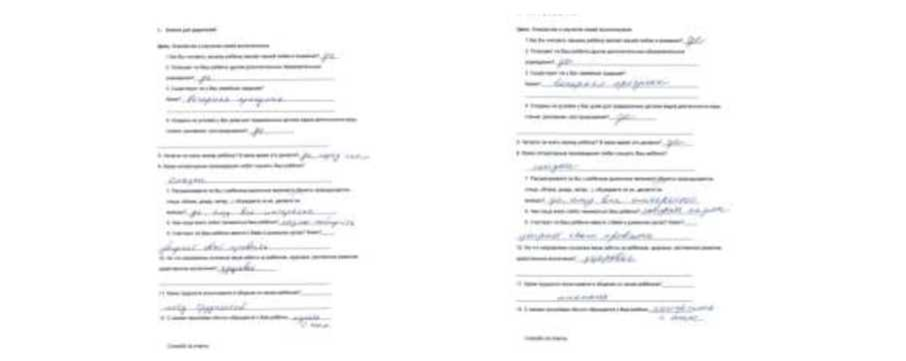 	Тем самым, мы видим, что результатами работы родители довольны,отношение положительноеVII1 КритерийУчастие в научно-исследовательской, инновационной,проектной деятельностиЗаверяю: Заведующая МБДОУ «Детский сад присмотра и оздоровления  № 30 «Малышок» ГО «город Якутск» __________Бурнашева Ж.М  «__» ___________2019 г           С ноября 2018 года творческая группа детских садов города Якутска: МБДОУ Д/с №30 «Малышок», МБДОУ ЦРР Д/с №3 «Катюша», МБДОУ Д/с №5 «Радуга», МБДОУД/с №52 «Белочка», МБДОУ Д/с №70 «Кэрэчээн», МБДОУ Д/с №82 «Мичээр» разработали совместный сетевой проект: «Мультимедийные технологии как основа поисковой деятельности у детей дошкольного возраста». Срок реализации проекта 2019-2021г.г.            В декабре 2018 года с 3 по 7 числа группа педагогов из 6 детских садов г. Якутска прошли курсы повышения квалификации в городе Москва, на тему: «Мультимедийные технологии, как основа организации поисковой деятельности детей дошкольного возраста» на базе Международной педагогической академии дошкольного образования. Из нашего детского сада прошли обучение 2 педагога.            По проекту «Мультимедийные технологии как основа поисковой деятельности у детей дошкольного возраста» разработан совместный план работы на 2019-2021 учебный год. В совместных плановых мероприятиях педагоги нашего ДОУ активно принимали участие, занимали призовые места:            В январе месяце участвовали в заочном конкурсе проектов по созданию мультимедиа среды «Виртуальная экскурсия в ДОУ» с видеороликом «ОДИН ДЕНЬ В ДОУ», где заняли 3 место.	В феврале месяце педагоги ДОУ: Винокурова Александра Григорьевнам- старший воспитатель, Гаврильева Альбина Маратовна- ПДО, Кузьмина Алена Петровна-педагог-психолог участвовали в окружных педагогических чтениях среди педагогов Строительного округа по теме: «Инновационная деятельность в ДОУ», где были награждены Дипломом 11-й степени. 	В марте месяце в МБДОУ Д/с № 70 «Кэрэчээн» провел смотр- показ открытых НОД с использование медиа технологий. Где наш педагог дополнительного образования по английскому языку Саввина Куннэй Гаврильевна показала НОД «My family». В образовательной деятельности использовались ИКТ технологии. Презентация демонстрировалась через мультимедийный проектор с соблюдение всех норм безопасности. Дети очень заинтересовались презентацией, что повысило результативность образовательной деятельности и педагогу удалось реализовать программные задачи, соблюдая здоровьесберегающую направленность совместной деятельности.           В марте месяце педагоги ДОУ приняли участие в Республиканском семинар- выставке «Педагогический потенциал авторских игр и игрушек» в рамках Республиканского форума «Дошкольное образование: инвестиции в будущее». Где представили авторские игры педагогов. Помимо этого, в форуме приняли участие с Сетевым проектом «Мультимедийные технологии как основа поисковой деятельности у детей дошкольного возраста».            В апреле месяце участвовали в смотр-конкурс по созданию мультфильмов среди детей дошкольного возраста» Детская анимационная студия с развивающим мультипликационным фильмом «Пластилиновая азбука». В создании мультфильма были привлечены педагоги ДОУ, воспитанники и родители.             В мае месяце мы проводим фестиваль методических разработок с использованием мультимедийных технологий среди детских садов г.Якутска сетевого проекта «Мультимедийные технологии как основа поисковой деятельности у детей дошкольного возраста»            Результатом обучения педагогов на курсах стала разработка нашего проекта «Поколение NEXT».	Сегодня в нашем ДОУ успешно используются мультимедийные технологии. Они значительно обогащают процесс обучения, позволяют сделать его более эффективным и запоминающим. Они могут стать исключительно мотивирующими факторами познавательной деятельности детей, так как им нравится осваивать и использовать такие информационные технологии и средства, которые помогают решать интересные творческие задания. Существенно возрастает интерес детей к образовательной деятельности, повышается уровень их познавательных способностей. Именно поэтому мы внедряем мультимедийные технологии в образовательных учреждениях в поисково-исследовательской деятельности.        Идея нашего проекта – формирование поисковой деятельности детей через создание ИКТ среды социального взаимодействия   дошкольников с помощью WEB-технологий (SKYPE-трансляции);        Новизна данного проекта заключается в том, что в дальнейшем планируется охват всех детских образовательных учреждений г. Якутска, районов РС(Я), регионов РФ и соседних стран.        Цель проекта - создание ИКТ среды для развития поисковой деятельности дошкольников с помощью web – технологий (SKYPE-трансляции);        Задачи: •	Развивать коммуникативные и творческие способности детей дошкольного возраста; •	Организовать среду для самостоятельной поисковой деятельности детей дошкольного возраста;•	Способствовать развитию любознательности и познавательной мотивации детей дошкольного возраста; •	Повысить информационно- коммуникативную компетенцию всех участников проекта (педагоги, родители, дети);Участники проекта «Поколение NEXT»:- старший воспитатель;- воспитатель;- музыкальный руководитель;- инструктор по физической культуре;- педагоги дополнительного образования (по робототехнике, по шашкам и шахматам, по английскому языку, по хореографии);- педагог-психолог;- учитель – логопед;- тьютор;- родители;- воспитанники.Срок реализации проекта: 2018-2021 уч.гг.ЭТАПЫ ПРОЕКТА:1 этап: подготовительный (декабрь 2018г. по май 2019г.) 2 этап: организационный (сентябрь 2019г. по май 2020г.)3 этап: заключительный (сентябрь 2020 по май 2021 г.)ПОДГОТОВИТЕЛЬНЫЙ ЭТАП:изучение и анализ литературы;ознакомление с существующими сайтами;курсы повышения квалификации по ИКТ технологиям;создание условий; техническое обеспечение;составление плана работы;проведение педагогических часов;предварительный мониторинг.ОРГАНИЗАЦИОННЫЙ ЭТАП:Проведение НОД с использованием web-технологий;Социальное взаимодействие и обмен опытом с детскими садами города Якутска и Республики Саха (Якутия);Съемка видеороликов;Skype-трансляции с детскими садами города Якутска и Республики Саха (Якутия);Проведение консультаций для участников проекта;Выступление на семинарах, мастер-классах и т.д.Создание сайта проекта;Дни открытых дверей;Мониторинг.ЗАКЛЮЧИТЕЛЬНЫЙ ЭТАП:Выпуск методических пособий, разработок, буклетов и т.д;Публикация статьи;Выставка результатов по итогам проекта;Мониторинг.		Таким образом, для повышения эффективности образовательного процесса в этом учебном году приобрели: интерактивные доски- 3 шт., ноутбуки, документ –камера. Во всех группах был проведен высокоскоростной интернет.            В феврале месяце на базе нашего детского сада был проведен курс повышения квалификации Автономным учреждением дополнительного профессионального образования «Институт новых технологий РС(Я)» на тему: «Информационно-коммуникативные технологии в образовательном процессе». Слушателями были все педагоги ДОУ.             Мультимедийные технологии активно входят в образовательный процесс нашего ДОУ наравне с традиционными средствами развития, воспитания, коррекции. Однако важно понимать, что использование разных направлений ИКТ не может решить всех проблем в воспитании, обучении детей, а также никогда не сможет заменить живого общения педагога с детьми. 	Благодаря такой работе воспитанник сможет максимально раскрыться, показать все свои возможности и способности, проявить свои таланты, а главное найти себя почувствовать свою значимость, что он личность способное мыслить, творить, создавать новое.IX	КритерийНаличие публикаций, включая интернет- публикацииНа уровне муниципалитетаЗаверяю: Заведующая МБДОУ «Детский сад присмотра и оздоровления  № 30 «Малышок» ГО «город Якутск» __________Бурнашева Ж.М  «__» ___________2019 г.Размещена на виртуальном методическом кабинете УО, Detsad30@yaquo.ruHtths/portalpedaqoqa.ruMaam.ruX1 КритерийВнедрение методических разработок, игр, электронных пособийЗаверяю: Заведующая МБДОУ «Детский сад присмотра и оздоровления  № 30 «Малышок» ГО «город Якутск» __________Бурнашева Ж.М                                                                                                                   «__» ___________2019 гРазмещена на виртуальном методическом кабинете УО,Detsad30@yaguo.ru
Размещена на виртуальном методическом кабинете УО,Detsad30@yaguo.ru;htths/portalpedagoga.rumaam.ruXII Критерий. Выступления на научно-практических конференциях, педчтениях, семинарах, секциях, проведение открытых занятий непосредственно образовательной деятельности, совместной игровой деятельности, мастер – классов и др.Заверяю: Заведующая МБДОУ «Детский сад присмотра и оздоровления  № 30 «Малышок» ГО «город Якутск» __________Бурнашева Ж.М                                                                                                                   «__» ___________2019 гИмеются заверенные копии документов, заверенные администрацией учреждения2016-2017уч.год Городской семинар педагогов ДОУ «Интеллектуальное развитие детей дошкольного возраста»1.Показ открытого НОД: «Путешествие в остров».                               2017-2018 уч.год    1) 20.11.18-заочно конспект открытого комплексного занятия НОД для подготовительной группы Тема: «Игра-викторина «Страна Буквоцифроляндия»»–Фестиваль профессионального мастерства «Показательные занятия» среди педагогов Строительного округа г.Якутск-Д/С№11 «Подснежник»-СЕРТИФИКАТ
2) 14.12.18-11.15-показ открытого НОД в рамках месячника по развитию речи «Совершенствование речевого развития детей дошкольного возраста (подготовительная группа)Тема: «Юные эрудиты»-игра викторина.-д/с №30 «Малышок» Дополнительные группы «Дошколенок».-СЕРТИФИКАТ
3) 30.12.18-17.30-6 Республиканский конкурс фестиваль «Зима начинается с Якутии»-Сертификат выдан руководителю-воспитателю.-КЦ «Сергеляхские огни».
4) 30.12.18-17.30-Благодарственное письмо от                                                                  фестивального комитета «Бриллиантовые нотки» за помощь в проведении 6 Республиканского конкурса-фестиваля «Зима начинается с Якутии».
5) 30.1218-15.00-Благодарственное письмо от фестивального комитета «Бриллиантовые нотки» за помощь в проведении 6 Республиканского конкурса-фестиваля «Зима начинается с Якутии.»

1.  14.02.19  - Детский худ.-изобразительный творческий конкурс рисунков «Якутск-город будущего», посвященный Дню родного языка –  Благодарственное письмо за подготовку участников и содействие в организации и проведении (ДК «ЧЕЧИР»).
2. 15.0219    - Методическое обьединение педагогов дополнительного образования по английскому языку  - в 1 городском конкурсе песни на английском языке среди ДОУ-  Благодарность за помощь в подготовке и организации конкурса.
3.  19.02.19   - Участие и помощь во внутрисадовском конкурсе «Изготовление спортивного оборудования в нетрадиционной форме». –группа «Любознайки»  3 место.
4. 22.02.19.   – Участие и содействие в организации конкурса и проведениии , в конкурсе «Смотра строя и песни, посвященное Дню Защитника Отечества- Номинация «Лучшая строевая песня».
5. 7.03.19       - Конкурс-выставка «Мое хобби», посвященное Международному женскому Дню 8 Марта – Сертификат –МБДОУ д/с №30 «Малышок»
6. 9.03.19      - Открытый детский творческий конкурс чтецов «Муза поэта»- Благодарственное письмо за подготовку участников и содействие в организации и проведении.-ДК Чечир
7. Участие в Форуме работников дошкольного образования Республики Саха (Якутия) «Инвестиции в будущее».СЕРТИФИКАТ3) 30.12.18-17.30-6 Республиканский конкурс фестиваль «Зима начинается с Якутии»-Сертификат выдан руководителю-воспитателю.-КЦ «Сергеляхские огни».4) 30.12.18-17.30-Благодарственное письмо от                                                                  фестивального комитета «Бриллиантовые нотки» за помощь в проведении 6 Республиканского конкурса-фестиваля «Зима начинается с Якутии».5) 30.1218-15.00-Благодарственное письмо от фестивального комитета «Бриллиантовые нотки» за помощь в проведении 6 Республиканского конкурса-фестиваля «Зима начинается с Якутии.»1.  14.02.19  - Детский худ.-изобразительный творческий конкурс рисунков «Якутск-город будущего», посвященный Дню родного языка –  Благодарственное письмо за подготовку участников и содействие в организации и проведении (ДК «ЧЕЧИР»).2. 15.0219    - Методическое обьединение педагогов дополнительного образования по английскому языку  - в 1 городском конкурсе песни на английском языке среди ДОУ-  Благодарность за помощь в подготовке и организации конкурса.3.  19.02.19   - Участие и помощь во внутрисадовском конкурсе «Изготовление спортивного оборудования в нетрадиционной форме». –группа «Любознайки»  3 место.4. 22.02.19.   – Участие и содействие в организации конкурса и проведениии , в конкурсе «Смотра строя и песни, посвященное Дню Защитника Отечества- Номинация «Лучшая строевая песня».5. 7.03.19       - Конкурс-выставка «Мое хобби», посвященное Международному женскому Дню 8 Марта – Сертификат –МБДОУ д/с №30 «Малышок»6. 9.03.19      - Открытый детский творческий конкурс чтецов «Муза поэта»- Благодарственное письмо за подготовку участников и содействие в организации и проведении.-ДК Чечир7. Участие в Форуме работников дошкольного образования Республики Саха (Якутия) «Инвестиции в будущее».XIII Критерий. Участие в профессиональных конкурсахЗаверяю: Заведующая МБДОУ «Детский сад присмотра и оздоровления  № 30 «Малышок» ГО «город Якутск» __________Бурнашева Ж.М                                                                                                                   «__» ___________2019 гИмеется Сертификат за Участие в окружном Фестивале профессионального мастерства воспитателей "Показательное занятие в ДОУ"     XIV Критерий. Общественная деятельность (работа в профкоме, экспертной комиссии общественной организации, методических объединениях, выполнение функций наставника (результативность стажера-подопечного) и т.д.)Заверяю: Заведующая МБДОУ «Детский сад присмотра и оздоровления  № 30 «Малышок» ГО «город Якутск» __________Бурнашева Ж.М                                                                                                                   «__» ___________2019 г	Современному воспитателю необходимо быть компетентным, творчески активным, конкурентоспособным, уметь представлять себя в условиях дошкольного учреждения. Сейчас очень популярен спорт в наше время. Родители, дети, педагоги уделяют этому большое значение. Движение - это жизнь. Никогда не остаюсь в стороне от участия своего коллектива в массовых мероприятиях, касающихся нашего дошкольного учреждения. Участвую в конкурсах на муниципальном и региональном уровне.С сентября 2015 по октябрь 2017 годбыла выбрана  председателем ППО, с октября 2017 года по данное время являюсь членом Совета работников ДОУ. В период работы деятельности профсоюзного лидера мы участвовали во всех плановых соревнованиях, меропритиях проводимых городским профсоюзным комитетом работников образования. Старались постоянно объединить наше дошкольное образовательное учреждение, организовать коллективный дух, работали в интерсах нашего коллектива.	 В нашем детском саду есть свой вокальный ансамбль «Малышок» под руководством нашего музыкального руководителя. С помощью, которого мы не раз выступали на мероприятиях нашего учреждения и города. Принимала активное участие в поздравлении на празднике «Проводы зимы» Строительного округа, Благотворительный концерт «Делай добро», провела вечер ко Дню матери для многодетных мам и приглашенных гостей Строительного округа.	В нашей группе есть подшефные ветераны, с которыми мы взаимодействуем и поздравляем их на праздник 8 марта и День победы. Совместно с родителями и детьми готовим корзину добра и поздравительные открытки.С осени 2016 по 2018 учебные года была выбрана председателем профкома детского сада и велась активная общественная работа совместно с Якутским Республиканским комитетом профсоюзов. Администрация и профсоюзный комитет уделяют большое внимание культурно-массовой работе в нашем коллективе. К праздникам составляются сценарии. Раскрытию творческих способностей сотрудников способствуют проводимые мероприятия: Поздравление детей и сотрудников с Днем Знаний, проводим День пожилого человека (чествование ветеранов педагогического труда). Празднование дня Дошкольного работника, День Матери, новогодние елки, 8 марта. Поздравление мужчин с Днем защитника отечества, 23 февраля для детей и сотрудников. Такие мероприятия не обходятся без подарков. В конце учебного года выезжаем на природу. Так же активно принимаю участие в жизни детского сада, играю роли на утренниках, развлечениях, открытых мероприятиях. Активно участвовала в проведении и подготовке к 90-летию нашего юбилейного мероприятия, ежегодно ездим на городские турслёты и на Ысыах детских садов города.Поэтому, важным направлением в деятельности профсоюза является культурно- массовая работа. Наш детский сад является базой для прохождения всех видов педагогической практики студентами дошкольного отделения. Для этого созданы все необходимые условия для формирования у будущих воспитателей субъектной активности. Это наличие предметно - развивающей образовательной и игровой среды, кадровый потенциал. Педагоги - наставники, готовые поделиться с будущими воспитателями опытом работы с детьми, интересными приёмами, современными технологиями. На базе детского сада воспитателями используются в работе со студентами технологии:-	действенно-практическая;-	технология педагогической поддержки;-	проектная;-	технология сотрудничества (субъект - субъектные, демократические отношения);-	педагогическая мастерская.При построении индивидуальных маршрутов прохождения педагогической практики учитываются личностные качества студентов и их индивидуальные образовательные потребности. Обеспечивается условие для определения студентами индивидуального	смысла прохожденияпедагогической практики, для планирования и структурирования разных видов деятельности с детьми дошкольного возраста во времени и пространстве, для осуществления оценки и корректировки профессиональных действийXV критерий. Звания, награды, поощрения, благодарность, грантЗаверяю: Заведующая МБДОУ «Детский сад присмотра и оздоровления  № 30 «Малышок» ГО «город Якутск» __________Бурнашева Ж.М                                                                                                                   «__» ___________2019 гXVI Критерий. Повышение квалификацииЗаверяю: Заведующая МБДОУ «Детский сад присмотра и оздоровления  № 30 «Малышок» ГО «город Якутск» __________Бурнашева Ж.М  «__» ___________2019 г.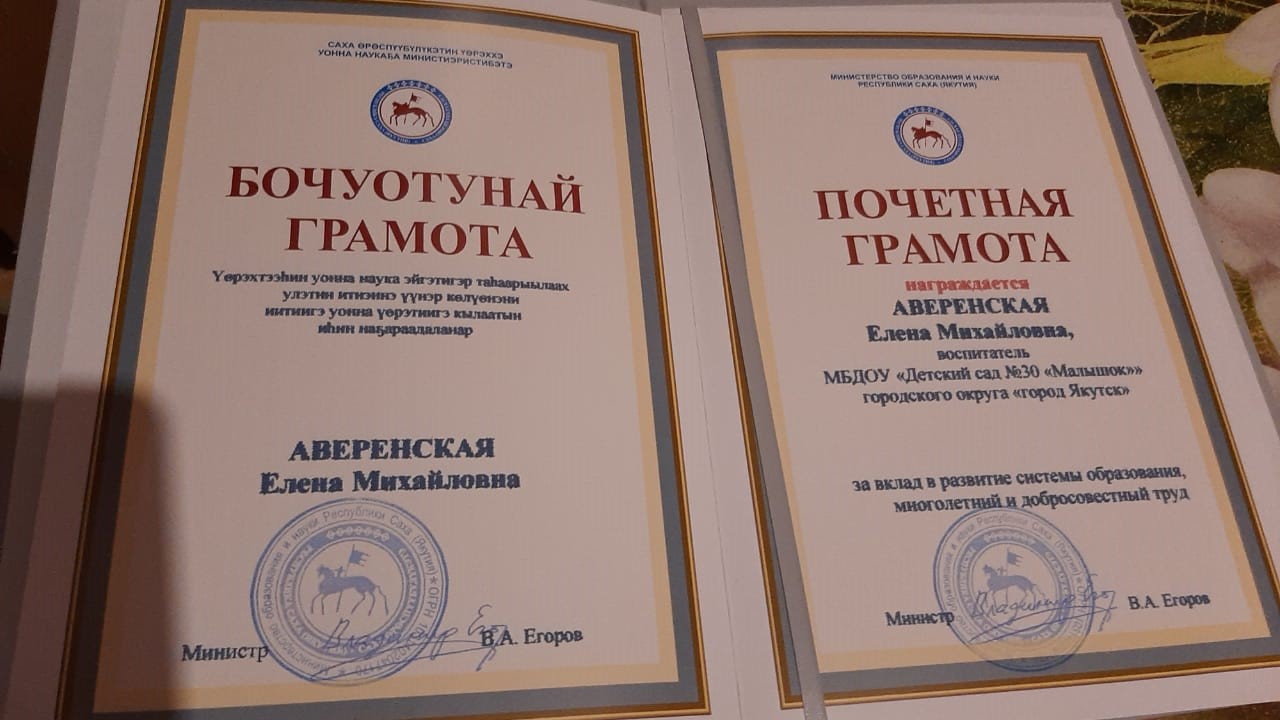 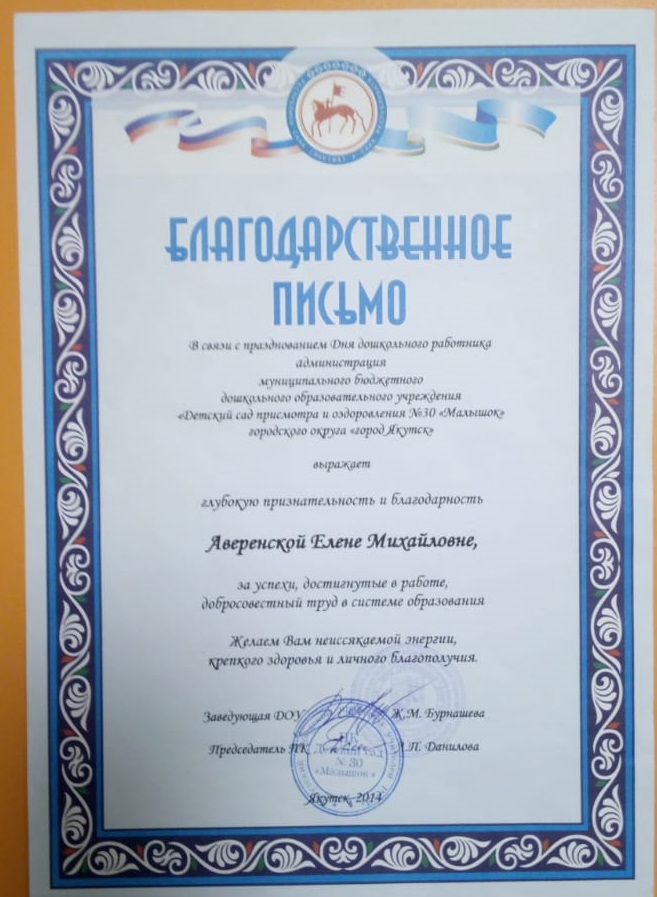 ГодИндекс здоровьяПодпись2016-201722% -25%2017-201822%- 25%2018-201933%№Наименование наградыдатаоргануровень1.Почетная грамота  2017г.Министерства образованияРеспублика2.Почетная грамота Управления образования города Якутска. 2017г.Рескома Профсоюзов образованиягородской3.Благодарственное письмо от Республиканского профсоюзного комитета2017г.Республиканского профсоюзного комитетаРеспублика4.Грамота Администрации МБДОУ Д/ с №30 «Малышок»ДОУгородской№ГодНазвание курсаЧасСтатус1.2017 гФундаментальные курсы : «ФГОС: технологии и практики введения» Удостоверение120 ч.Министерство образования Республики Саха (Якутия)АОУ РС (Я) ДПО «ИРО и ПК имени С.Н. Донского-II» .,22019г.по дополнительной профессиональной программе «Введение в педагогическую деятельность: Оказание первой помощи, безопасность жизнедеятельности детей ДОУ» Удостоверение16ч.Министерство образования Республики Саха (Якутия)АОУ РС (Я) ДПО «ИРО и ПК имени С.Н. Донского-II»3.2019г.Автономное учреждение дополнительного профессионального образования «Институт новых технологий Республика Саха (Якутия)»72ч.По теме «Информационно-коммуникативные технологии в образовательном процессе».42018г.Повышение методологической культуры педагогов36Министерство образования и науки РФ РС(Я)